Meringuemasse zum Dekor spritzen3 Stk		Eiweiß120 g		Zucker110 g		Puderzucker10 g		StärkeBei 80°C ca. 8 Stunden trocknen. 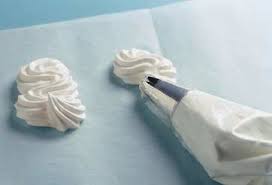 